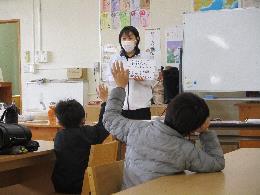 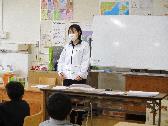 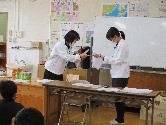 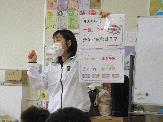 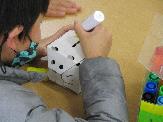 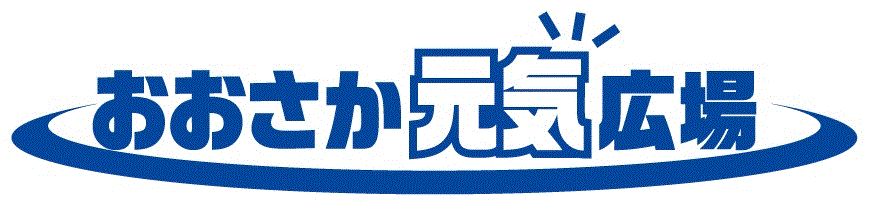 活動場所室内（電源が使える教室）必要経費無対象学年等全学年　※保護者も参加可能必要経費無定員小学生３０名程度、保護者３０名程度所要時間約６０分（相談可）準備物机、椅子、プロジェクター、スクリーン机、椅子、プロジェクター、スクリーン机、椅子、プロジェクター、スクリーンその他・平日１０時から１７時　※土、日、祝日不可・平日１０時から１７時　※土、日、祝日不可・平日１０時から１７時　※土、日、祝日不可